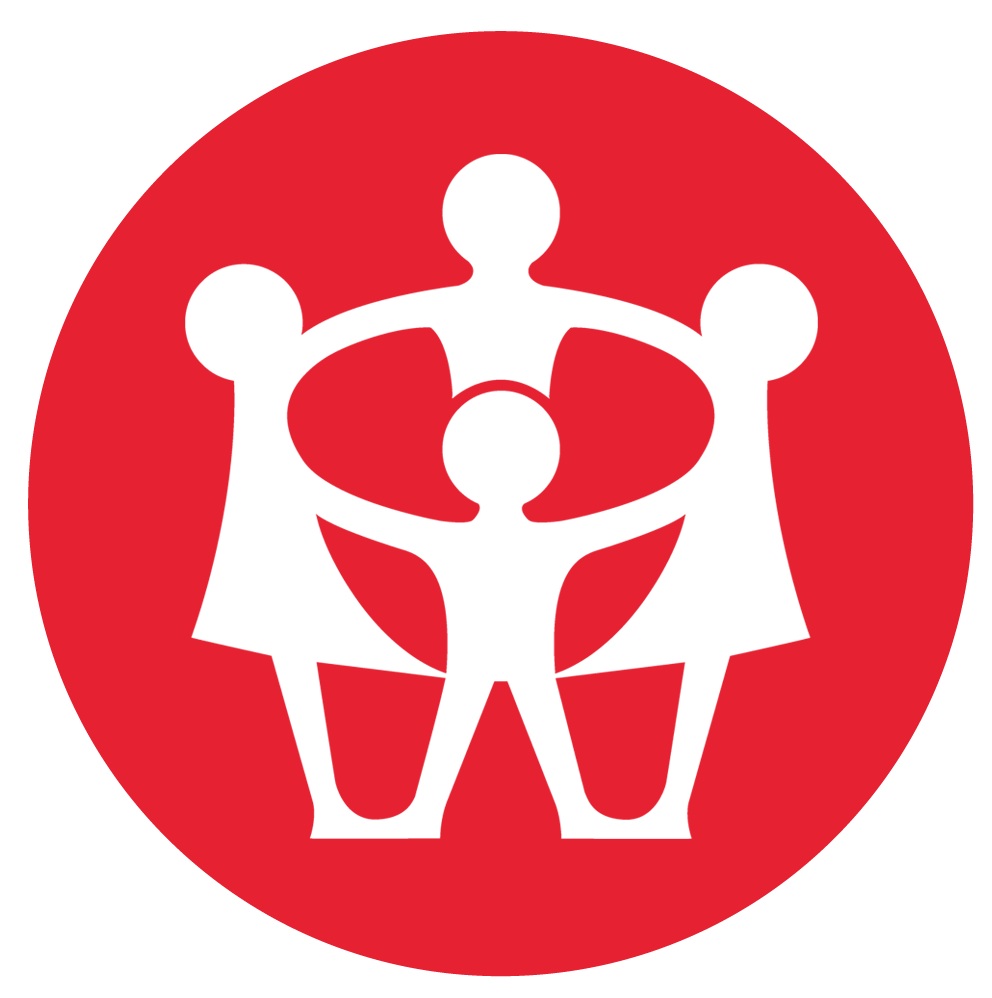 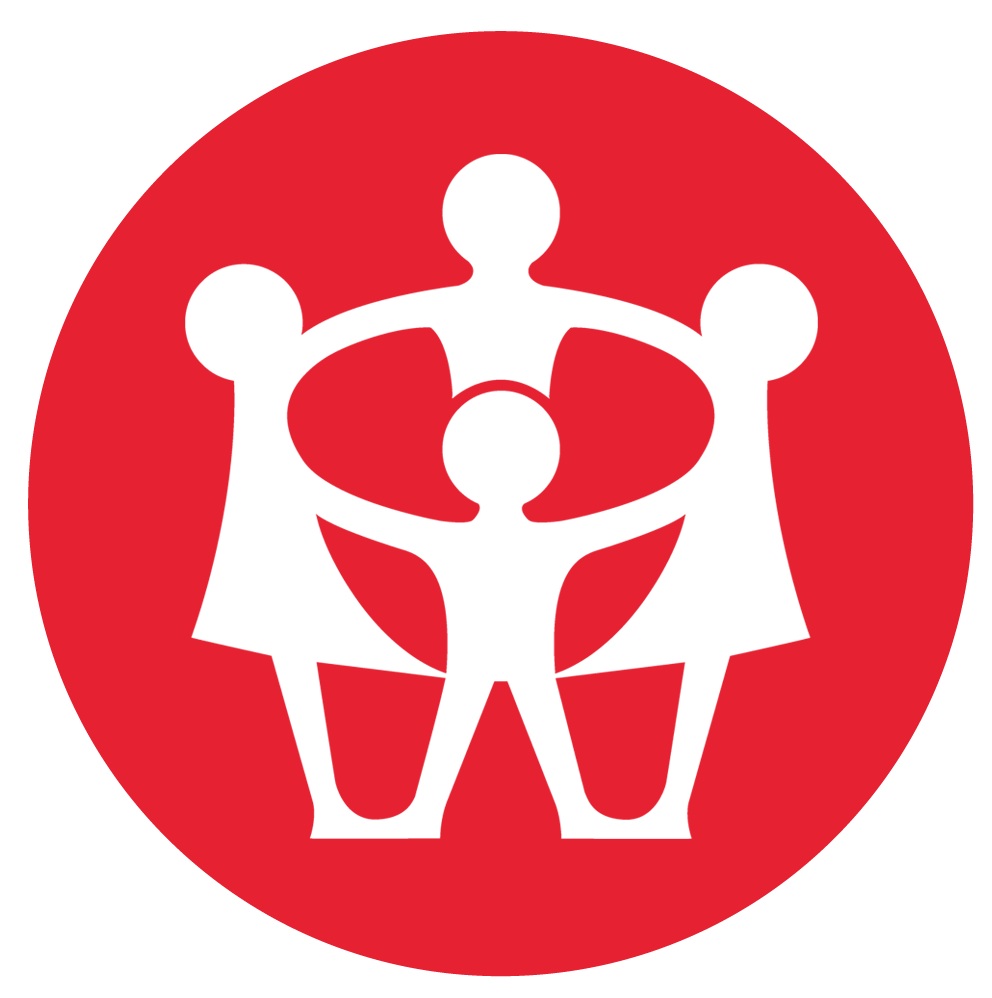 § 1: Landsforbundets Formål og værdier Stk. 1 Formål DUI-LEG og VIRKE er en organisation for børn, unge og hele familien, der har til formål at fremme fællesskab, tolerance og solidaritet. Via aktiviteter, primært rettet mod børn og unge, arbejder DUI-LEG og VIRKE for at udvikle medlemmerne til at blive demokratiske medborger der tager medansvar i samfundet. Stk. 2 Værdier DUI-LEG og VIRKE er en del af Arbejderbevægelsen og vi arbejder derfor ud fra samme værdigrundlag, med særligt fokus på: - Fællesskab, solidaritet og tolerance på tværs af sociale, kulturelle, fysiske og religiøse skel - Børn og unges rettigheder og indflydelse - Aktiviteter der giver familien mere samvær og indhold i fritiden - Miljø og bæredygtighed, samt hvordan vi kan værne om miljøet§ 2: Logo"De dansende børn"Det eneste officielle bomærke for organisationen DUI-LEG og VIRKE er "De dansende børn".§ 3: Landsforbundets opbygningStk. 1 OpbygningLandsforbundet DUI – LEG og VIRKE består af: • Medlemmer • Afdelinger • FællesledelserStk. 2 Organisatorisk opbygningMedlemmer Som medlem af DUI-LEG og VIRKE er man medlem af en lokal afdeling, en lokal fællesledelse eller en venne-/støtteforening. Afdelinger Frivillige ledere der ønsker at opstarte en ny afdeling, kan få hjælp til opstarten fra landsforbundet. Hvis afdelingen efter stiftelse bliver godkendt af hovedbestyrelsen, ydes der desuden opstartshjælp. Fællesledelser Hvis der kan opnås enighed mellem to eller flere geografisk tæt placerede afdelinger, kan der oprettes en fællesledelse med det formål at styrke afdelingernes lokale interessefællesskaber og aktiviteter.Stk. 3 Landsforbundet skal godkende enhederAlle organisatoriske enheder (Afdelinger og Fællesledelser), der ønsker at være en del af DUI-LEG og VIRKE, ved direkte eller indirekte tilknytning, skal godkendes af Hovedbestyrelsen og er forpligtet til hvert år senest 1. april, at indsende referat, beretning og regnskab, godkendt på deres årsmøde/generalforsamling, samt betale Forbundskontingent via udsendte faktura. Venne-/støtteforeninger, der er etableret efter landsmødet 2012, er forpligtet til at tilhøre Landsforeningen DUI-LEG og VIRKEs VennerStk. 4 OrganisationsmedlemmerOrganisationer i arbejderbevægelsen kan tilslutte sig som organisationsmedlemmer§ 4: Landsmødet, delegerede og skyldigeStk. 1 Øverste myndighedLandsmødet er øverste myndighed for hele organisationen DUI-LEG og VIRKE. Stk. 2 Delegerede til landsmødet Landsmødet består af hovedbestyrelsen og 1 delegerede fra hver afdeling, 1 delegeret fra hver fællesledelse. Afdelinger som er DUF godkendt af Landsforbundet DUIs statsautoriserede revisionsselskab året før landsmødets afholdelse tildeles 2 ekstra delegerede, hvoraf den ene skal være under 30 år.Derudover er medlemmerne i de vedtægtsbestemte udvalg ligeledes delegerede.Alle delegerede har stemmeret.De kritiske revisorer kan deltage uden stemmeret. Stk. 3 DUI’s afdelingsarkiv og skyldige Alt materiale, som hovedbestyrelsen har vedtaget, skal indsendes til Landsforbundets afdelingsarkiv (fx regnskab og referat fra afdelingsmødet) og være indsendt til Landsforbundet på mail senest den 1. april hvert år. Al skyldige til Landsforbundet stiftet før d. 31.12 året før Landsmødets afholdelse, uanset om det er et ordinært eller ekstraordinært Landsmøde, skal være betalt til Landsforbundet via en faktura senest ved landsmødets start, dog ikke senere end den 1. april.§ 5: Landsmødets varsling, indhold og tidsfristerStk. 1. Indvarsling af ordinært landsmøde Landsmødet er kun gyldigt, hvis det er indvarslet senest 6 måneder før mødets afholdelse. Ordinært landsmøde afholdes hvert 2. år.Stk. 2. Indhold på det ordinære Landsmøde Landsmødet godkender beretning for den forløbne landsmødeperiode. Landsmødet vedtager vedtægter, målprogram, retningslinjer for samt fastsætter minimumskontingent for DUI-LEG og VIRKE i den kommende landsmødeperiode.Stk. 3. Landsmødets dagsorden En landsmødedagsorden skal som minimum indeholde følgende punkter: 1. 	Valg af dirigent 2. 	Valg af referent 3. 	Valg af stemmeudvalg 4. 	Godkendelse af forretningsorden 5. 	Godkendelse af delegerede 6. 	Godkendelse af dagsorden 7. 	Beretning for Landsforbundets virke 8. 	Målprogram 9. 	Vedtægter 10. 	Indkomne forslag 11. 	Regnskab 12. 	Retningslinjer og fastsættelse af minimumskontingent 13. 	Valg af Formand 14. 	Valg af næstformænd 15. 	Valg til HB 16. 	Valg af kritiske revisorer 17. 	Eventuelt Stk. 4: Landsmødets forretningsorden Landsmødet fastsætter sin egen forretningsorden.Stk. 5. Afstemningsregler Til alle vedtagelser på landsmødet kræves almindeligt flertal, og at mindst halvdelen af de fremmødte stemmeberettigede deltager i afstemningen. Ændringer af vedtægter kræver dog, at mindst 2/3 af landsmødets fremmødte, stemmeberettigede stemmer for forslaget. Stk. 6: Tidsfrist for indsendelse af forslag til behandling på Landsmødet Forslag som man ønsker skal behandles på det ordinære landsmøde skal være indsendt til landsforbundet senest 4 måneder før. Stk. 7. Tidsfrist for udsendelse af forslag Alle indkomne forslag udsendes fra Landsforbundet senest 3 måneder før det ordinære landsmøde. Stk. 8. Fremsættelse af ændringsforslagÆndringsforslag til målprogram, vedtægter, budget, retningslinjer og fastsættelse af minimumskontingent og indkomne forslag, skal være landsforbundet i hænde senest 4 uger før landsmødets start. Stk. 9. Ændringsforslag til ændringsforslagPå landsmødet kan der kun fremsættes ændringsforslag til ændringsforslag. § 6: Valg på LandsmødetStk. 1 Valg på landsmødet Valg på landsmødet På landsmødet vælges forbundsformand, 2 næstformænd, 10 hovedbestyrelsesmedlemmer og 3 suppleanter samt 2 kritiske revisorer. Disse skal være medlemmer af DUI-LEG og VIRKE. Hovedbestyrelsens sammensætning skal tilstræbes at have en køns, alders og geografisk bredde. Stk. 2. Hvem er valgbare? Kun medlemmer, der er til stede ved landsmødet, eller som har givet skriftligt tilsagn til landsmødet, kan vælges. For at være valgbar skal man være medlem af DUI-LEG og VIRKE og have betalt sit personlige kontingent. Alle valg gælder for hele landsmødeperioden. Stk. 3. Formandens afgang i periodenI tilfælde af forbundsformandens afgang i landsmødeperioden skal fællesledelserne og afdelingerne informeres om dette inden for en uge. Derudover skal der indkaldes til et ekstraordinært landsmøde jf. § 7 Stk. 4. Afgang af en næstformand i periodenI tilfælde af at en af næstformændene afgår i perioden, skal afdelingerne og fællesledelserne informeres herom inden for en uge. Hovedbestyrelsen konstituerer en midlertidig erstatning for næstformanden frem til næste landsmøde blandt HB-medlemmerne.Stk. 5. Afgang af HB-medlem I tilfælde af et HB-medlems afgang i landsmødeperioden, ind suppleres suppleanterne i den rækkefølge de er valgt. I tilfælde hvor der ikke er flere valgte, suppleanter, er Hovedbestyrelsens selvsupplerende. Alle afdelingerne og fællesledelser skal med mindst 1 måneds varsel have mulighed for at indstille kandidater, som Hovedbestyrelsen kan vælge mellem som suppleanter på den ledige plads som HB-medlem. Stk. 6. Valg af revisorfirma Hovedbestyrelsen vælger et statsautoriseret revisorfirma. § 7: Ekstraordinært landsmødeStk. 1 Ekstraordinært landsmøde Ekstraordinært landsmøde skal afholdes hvis hovedbestyrelsen eller 1/3 af afdelingerne finder det nødvendigt. Stk. 2. Motiveret dagsorden og indkaldelse Anmodning herom skal fremsættes skriftligt til Landsforbundet og indeholde forslag til dagsorden samt en skriftlig redegørelse for hvorfor der ønskes et ekstraordinært landsmøde. Ekstraordinært landsmøde skal indkaldes senest 4 uger efter Landsforbundet har modtaget forslag til motiveret dagsorden, det skal være afholdt senest 2 måneder efter modtagelsen. Når indkaldelsen er udsendt, kan denne dato ikke ændres. Stk. 3. Offentlig adgang til landsmødet Landsmødet er offentligt efter hovedbestyrelsens nærmere bestemmelser. Alle medlemmer af DUI-LEG og VIRKE har adgangs- og taleret efter hovedbestyrelsens regler.§ 8: HovedbestyrelsenStk. 1. Hovedbestyrelsens sammensætning Hovedbestyrelsen, der er DUI-LEG og VIRKEs øverste myndighed mellem landsmøderne, består af formandskabet og 10 HB-medlemmer valgt på landsmødet, samt 2 repræsentanter fra Landsungdomsudvalget. Stk. 2 Afholdelse af hovedbestyrelsesmøder Der afholdes ordinært hovedbestyrelsesmøde mindst 6 gange årligt. Alle medlemmer af DUI-LEG og VIRKE har ret til at overvære hovedbestyrelsesmøderne uden taleret. Hovedbestyrelsen fastsætter reglerne i deres forretningsordenen og kan vedtage, at enkelte punkter kan forgå uden adgang for medlemmer fx ved behandling af personsager. Ansatte på Landsforbundet kan deltage, hvis det er aftalt med formandskabet og den administrative daglige leder. Stk. 3. LandsBørneUdvalget (LBU), LandsUngdomsUdvalget ( LUU) og HovedbestyrelsenFormandskabet og repræsentanter fra Hovedbestyrelsen skal mindst en gang årligt deltage på et møde i LandsBørneUdvalget og LandsUngdomsUdvalget Både LandsBørneUdvalget og LandsUngdomsUdvalget skal mindst en gang årligt deltage på det Hovedbestyrelsesmøde, hvor dagsordenen sættes af hhv. LBU og LUU. Derudover kan LBU og LUU få taletid på et Hovedbestyrelsesmøde efter forudgående meddelelser herom til Landsforbundet med angivelse af motiveret dagsorden. Stk. 4. Hovedbestyrelsens opgaver Hovedbestyrelsen behandler regnskab og budget, holder kontakt til siddende udvalg samt godkender arbejdsplanen for Landsforbundets aktiviteter efter de af landsmødet vedtagne overordnede retningslinjer. Stk. 5. Landsforbundets daglige ledelse Landsforbundets daglige ledelse består af formandskabet samt den til enhver tid ansatte øverste administrative daglige leder, i daglig tale Sekretariatschef. Hovedbestyrelsen ansætter og afskediger Sekretariatschefen. Hovedbestyrelsen nedsætter et ansættelsesudvalg som varetager ansættelsesopgaven. Sekretariatschefen ansætter og afskediger sekretariatets personale. Landsforbundets sekretariat løser administrative opgaver, der er forbundet med at være sekretariat for en Landsorganisation. Desuden yder sekretariatet service til afdelinger, fællesledelser og nedsatte udvalg. Endelig er det sekretariatets opgave at understøtte de opgaver, der er indeholdt i Landsmødets og Hovedbestyrelsens vedtagne beslutninger. Stk. 6. Hovedbestyrelsens forretningsorden Hovedbestyrelsen fastsætter selv sin forretningsorden. Stk. 7. LandsBørneUdvalg og LandsUngdomsUdvalg LandsBørneUdvalget Der vælges et landsbørneudvalg af og blandt de 6 – 14-årige, med det formål, at skabe aktiviteter for børnene i aldersgruppen 6 – 14 år. Udvalget sammensættes således: LandsBørneUdvalget består af udvalgsformanden og 9 medlemmer der er valgt geografisk bredt. Formanden vælges af hovedbestyrelsen for en 1-årig periode, efter indstilling fra LandsBørneUdvalget. Medlemmerne vælges på skift for en to-årig periode. LandsBørneUdvalgets forretningsorden Udvalget arbejder efter en forretningsorden vedtaget af hovedbestyrelsen efter indstilling fra LandsBørneUdvalget. LandsUngdomsUdvalg Der vælges et landsungdomsudvalg af og blandt de 13 – 25-årige, blandt de 13-25-årige, med det formål, at skabe aktiviteter for de unge i aldersgruppen 13-25 år. Medlemmerne vælges på skift for en to-årig periode. Udvalget sammensættes således: LandsUngdomsUdvalget består af udvalgsformanden og 9 medlemmer, der er valgt geografisk bredt. Formanden vælges af hovedbestyrelsen for en 1-årig periode, efter indstilling fra LandsUngdomsUdvalget LandsUngdomsUdvalgets forretningsorden Udvalget arbejder efter en forretningsorden vedtaget af hovedbestyrelsen efter indstilling fra LandsUngdomsUdvalget. Stk. 8. Andre udvalg Hovedbestyrelsen nedsætter herudover andre udvalg til at opfylde de arbejdsplaner, som landsmødet og hovedbestyrelsen vedtager. Udvalgene organiserer i øvrigt selv deres virksomhed, ud fra et kommissorium godkendt af hovedbestyrelsen.Stk. 9. Landsforbundets repræsentationer Hovedbestyrelsen udpeger Landsforbundets repræsentanter i organisationer, institutioner, virksomheder m.v., såvel internt som eksternt. Stk. 10. Ansvarlig for kursus- og uddannelsesvirksomhedenHovedbestyrelsen er hovedansvarlig for, at der tilbydes kursus- og uddannelsestilbud for frivillige ledere i DUI. Tilbuddene skal målrettes de muligheder og udfordringer, som afdelinger og fællesledelser møder lokalt, regionalt og på landsplan. § 9: FormandsskabetStk. 1. Formandsskabets sammensætning Formandskabet består af forbundsformanden og 2 næstformænd, der vælges af landsmødet. Stk. 2. Formandskabets forretningsorden Formandskabet fastsætter selv sin forretningsorden, der fremlægges i hovedbestyrelsen.Stk. 3. Landsforbundets tegningsregler Med bindende virkning for Landsforbundet tegner forbundsformand og en næstformand i forening organisationen. Dette gælder også med hensyn til køb, salg og pantsætning af ejendomme efter en hoved-bestyrelsesbeslutning herom. Hovedbestyrelsen bemyndiges til at udpege den eller de personer, som "hver for sig" kan hæve på Landsforbundet DUI-LEG og VIRKEs konti, samt anvende elektroniske baserede løsninger.§ 10: Medlemskab og kontingentStk. 1. Optagelse af medlemmer Som medlemmer kan optages alle personer og lokale organisationer i arbejderbevægelsen, der ønsker at arbejde for opfyldelse af formålsparagraffen, og som betaler det fastsatte kontingent. Enkeltpersoner optages i afdelinger og fællesledelser. Stk. 2. Optagelse af organisationsmedlemmer Landsdækkende og regionale organisationsmedlemmer tilsluttes Landsforbundet. Lokale organisationsmedlemmer tilsluttes afdelingen. Hvis der ikke forefindes en afdeling, tilknyttes lokale organisationsmedlemmer Landsforbundet. Stk. 3. Kontingent Forbundskontingent for afdelinger fastsættes af landsmødet for den kommende landsmødeperiode. Medlemskontingent Landsmødet fastsætter vejledende kontingent satser for intro-, enkelt- og familiemedlemskab samt organisationsmedlemmer. Stk. 4. Underkendelse af medlemskab Hovedbestyrelsen kan på given foranledning underkende ethvert medlemskab. Hovedbestyrelsen kan ligeledes fratage et medlem muligheden for at kunne være frivillig i DUI-LEG og VIRKE både lokalt og nationalt.For enhver underkendelse af medlemskab eller fratagelse af muligheden for at være frivillig kan afgørelsen indankes til landsmødet.§ 11: BørneattestDet er de frivillige kræfter, der er bærende for foreningens aktiviteter. Landsforbundet skal altid indhente børneattest på dem, der ønsker at være frivillig leder i afdelinger eller fællesledelser, herunder også aktive forældre. Der skal indhentes børneattester mindst en gang i hver landsmødeperiode. § 12: Økonomiske dispositionerStk. 1. Hæftelse for økonomiske dispositioner Ved køb af fast ejendom og andre økonomiske dispositioner, hæfter Landsforbundet DUILEG og VIRKER kun for de beslutninger, der træffes af Landsforbundets hovedbestyrelse under hensyntagen til §6, stk. 3 og 4. Stk. 2. Lokalenheder hæfter selv Alle lokale enheders økonomiske dispositioner påhviler økonomisk og juridisk disse enheders respektive kompetente forsamlingers beslutninger.§ 13: RegnskabStk. 1. RegnskabsårRegnskabsåret er kalenderåret. Stk. 2. Bankforbindelse Landsforbundets hovedbankforbindelse er Arbejdernes Landsbank.§ 14: Organisationens ophørOphørI tilfælde af Landsforbundet DUI-LEG og VIRKE’s ophør skal organisationens aktiver overdrages til eventuelle resterende afdelinger fordelt i forhold til antal medlemmer under 30 år, ved medlemsopgørelsen året før landsmødets afholdelse. Er der ingen afdelinger tilbage skal organisationens aktiver overdrages til anden børne- og ungdomsvirksomhed, uddannelsesformål eller andet almennyttigt formål inden for arbejderbevægelsen efter landsmødets beslutning.Der skal 2 landsmøder til Vedtagelse af Landsforbundet DUI-LEG og VIRKEs ophør skal, for at være gyldigt, træffes på 2 på hinanden følgende landsmøder.De to landsmøder skal afholdes med minimum en måneds mellemrum. 